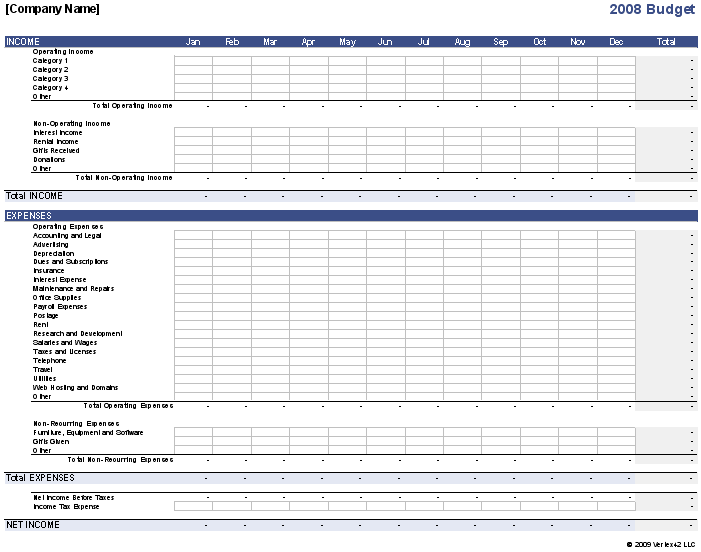 BUDGETING AND FINANCE